Công ty Cổ Phần Dịch Vụ Kỹ Thuật Bảo An thành lập năm 2006; là một doanh nghiệp hoạt động chuyên sâu trong lĩnh vực Tự động hoá công nghiệp. Chúng tôi có 15 năm kinh nghiệm trong việc cung cấp thiết bị và các giải pháp tự động hóa cũng như sửa chữa, cải tạo, nâng cấp hệ thống dây chuyền tự động. Hệ thống khách hàng của Công ty chúng tôi gồm hơn 2500 nhà máy, doanh nghiệp hoạt động trong các ngành công nghiệp thép, chế tạo máy, giấy, xi măng, nhiệt điện… phủ rộng các tỉnh thành trên toàn quốc.Hiện nay, Công ty chúng tôi có nhu cầu tuyển dụng Kỹ sư lập trình phần mềm như sau:SỐ LƯỢNG:    05 nhân sựMÔ TẢ CÔNG VIỆCKhảo sát trực tiếp yêu cầu tại nhà máy của khách hàng.Thiết lập danh sách vật tư , phương án công nghệ, phương án điều khiển.Đưa ra các giải pháp kết nối mạng, giải pháp quản lý truy xuất dữ liệu.Lập kế hoạch công việc cho mình và cho dự án mình phụ trách.Đưa ra tiến độ thực hiện công việc và hoàn thiện công việc trong tiến độ đó.Báo cáo hằng ngày công việc làm được cho quản lý phụ trách trực tiếp.Thực hiện các công việc tuân theo tiêu chuẩn của công ty.Phạm vi công việc:Lập trình giao diện trên các phần mềm: Visual Studio, Visual Basic, nền Web, Androi…Kết nối lấy dữ liệu các máy sản xuất, PLC, robot, camera … bằng các đường truyền thông.Lập trình SQL Server và các cơ sở dữ liệu khác.Lập trình tạo các bảng biểu báo cáo, thống kê, lập đồ thị cho các dữ liệu sản xuất.Lựa chọn các cấu hình phần cứng: máy chủ, wifi, thiết bị truyền thông, máy tính…Phối hợp với các bộ phận để thực hiện những dự án lớn.Những công việc khác theo sự chỉ đạo của cấp quản lý trực tiếp.TIÊU CHUẨN TUYỂN DỤNGTốt nghiệp Đại học, Cao đẳng chuyên ngành công nghệ thông tin, điện tử viễn thông, điện tự động công nghiệm hoặc tương đương.Nội dung ưu tiên: Có kinh nghiệm lập trình kết nối thiết bị với máy tính.Số năm kinh nghiệm.Biết sử dụng các phần mềm văn phòng.Là người ham học hỏi và mong muốn gắn bó lâu dài với công ty.Có tư duy logic và nguyên tắc trong giải quyết các vấn đề.Trung thực, nhiệt tình, chịu được áp lực và có thể tăng ca thêm giờ để đảm bảo được tiến độ công việc được giao.Có thể tham gia công trường ở các khâu: khảo sát, trao đổi thông tin, chạy thử hiệu chỉnh máy.Chấp nhận sinh viên mới ra trường.QUYỀN LỢI ĐƯỢC HƯỞNGMôi trường làm việcĐược làm việc trong môi trường làm việc chuyên nghiệp, năng động và thân thiện.Được đào tạo, học tập kiến thức chuyên ngành phục vụ công việc.Có cơ chế tăng lương theo năng lực, khuyến khích NV học tập nâng cao năng lực để phát triển bản thân.Nhận được nhiều sự hỗ trợ, hướng dẫn của cấp quản lý trong quá trình xử lý công việc.Cấp quản lý có tầm nhìn và khuyến khích nhân viên phát triển bền vững cùng công ty.Quyền lợiMức lương, thưởng cạnh tranh (Mức lương có thể thỏa thuận thêm theo năng lực khi phỏng vấn).Thưởng trên kết quả làm việc, quý và năm.Ăn trưa tại nhà ăn công ty.Các chế độ và chính sách phúc lợi khác theo quy định của Công ty (Du lịch, sinh con, sinh nhật, Thưởng ngày Lễ, Tết, Tháng lương 13).Chế độ BHXH, BHYT, BHTN, nghỉ phép, nghỉ Lễ, Tết theo quy định của luật lao động.HÌNH THỨC NỘP HỒ SƠ DỰ TUYỂN Gửi CV qua Email: hcns1.baoan@gmail.comHỒ SƠ KHI TRÚNG TUYỂN       Đơn xin việc và Bản giới thiệu kinh nghiệm bản thân (CV).Giấy chứng nhận sức khỏe (Trong vòng 06 tháng trở lại).Các văn bằng chứng chỉ có liên quan (Bản sao công chứng).Sơ yếu lí lịch, chứng minh nhân dân (Bản sao công chứng).Giấy khai sinh (Bản sao công chứng).Sổ hộ khẩu (Bản sao công chứng).02 Ảnh 4x6.Ngoài bìa hồ sơ phải ghi rõ vị trí tuyển dụng, địa chỉ, số điện thoại liên lạc, email. (Hồ sơ đã nộp không trả lại).LIÊN HỆNguyễn Dung: 0904406988Bộ phận Quản lý đào tạo – HCNSEmail: hcns1.baoan@gmail.com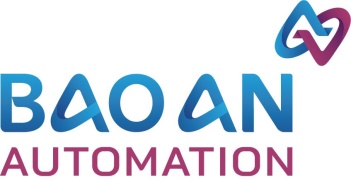 THÔNG BÁOTuyển dụng Kỹ sư lập trình phần mềmTháng 10/2020